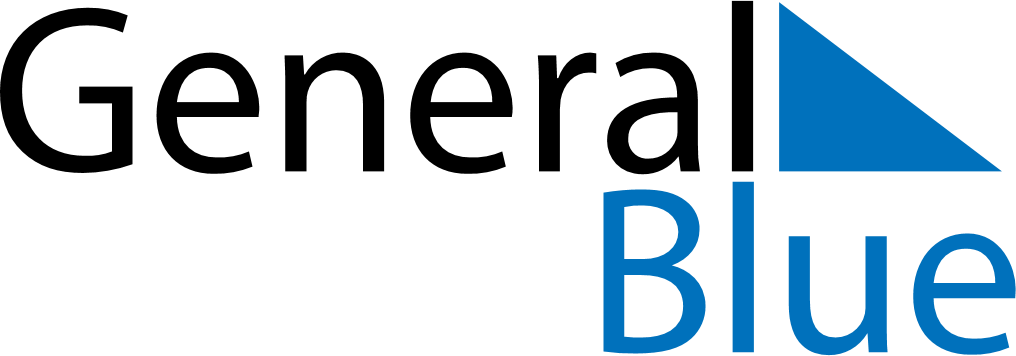 August 2024August 2024August 2024August 2024August 2024August 2024Harstad, Troms og Finnmark, NorwayHarstad, Troms og Finnmark, NorwayHarstad, Troms og Finnmark, NorwayHarstad, Troms og Finnmark, NorwayHarstad, Troms og Finnmark, NorwayHarstad, Troms og Finnmark, NorwaySunday Monday Tuesday Wednesday Thursday Friday Saturday 1 2 3 Sunrise: 2:55 AM Sunset: 11:05 PM Daylight: 20 hours and 10 minutes. Sunrise: 3:00 AM Sunset: 10:59 PM Daylight: 19 hours and 58 minutes. Sunrise: 3:06 AM Sunset: 10:53 PM Daylight: 19 hours and 46 minutes. 4 5 6 7 8 9 10 Sunrise: 3:12 AM Sunset: 10:47 PM Daylight: 19 hours and 35 minutes. Sunrise: 3:17 AM Sunset: 10:42 PM Daylight: 19 hours and 24 minutes. Sunrise: 3:22 AM Sunset: 10:36 PM Daylight: 19 hours and 13 minutes. Sunrise: 3:28 AM Sunset: 10:31 PM Daylight: 19 hours and 3 minutes. Sunrise: 3:33 AM Sunset: 10:25 PM Daylight: 18 hours and 52 minutes. Sunrise: 3:38 AM Sunset: 10:20 PM Daylight: 18 hours and 42 minutes. Sunrise: 3:42 AM Sunset: 10:15 PM Daylight: 18 hours and 32 minutes. 11 12 13 14 15 16 17 Sunrise: 3:47 AM Sunset: 10:10 PM Daylight: 18 hours and 22 minutes. Sunrise: 3:52 AM Sunset: 10:05 PM Daylight: 18 hours and 12 minutes. Sunrise: 3:57 AM Sunset: 10:00 PM Daylight: 18 hours and 3 minutes. Sunrise: 4:01 AM Sunset: 9:55 PM Daylight: 17 hours and 53 minutes. Sunrise: 4:06 AM Sunset: 9:50 PM Daylight: 17 hours and 44 minutes. Sunrise: 4:10 AM Sunset: 9:45 PM Daylight: 17 hours and 34 minutes. Sunrise: 4:15 AM Sunset: 9:40 PM Daylight: 17 hours and 25 minutes. 18 19 20 21 22 23 24 Sunrise: 4:19 AM Sunset: 9:35 PM Daylight: 17 hours and 16 minutes. Sunrise: 4:23 AM Sunset: 9:31 PM Daylight: 17 hours and 7 minutes. Sunrise: 4:28 AM Sunset: 9:26 PM Daylight: 16 hours and 58 minutes. Sunrise: 4:32 AM Sunset: 9:21 PM Daylight: 16 hours and 49 minutes. Sunrise: 4:36 AM Sunset: 9:16 PM Daylight: 16 hours and 40 minutes. Sunrise: 4:40 AM Sunset: 9:12 PM Daylight: 16 hours and 31 minutes. Sunrise: 4:44 AM Sunset: 9:07 PM Daylight: 16 hours and 22 minutes. 25 26 27 28 29 30 31 Sunrise: 4:49 AM Sunset: 9:02 PM Daylight: 16 hours and 13 minutes. Sunrise: 4:53 AM Sunset: 8:58 PM Daylight: 16 hours and 5 minutes. Sunrise: 4:57 AM Sunset: 8:53 PM Daylight: 15 hours and 56 minutes. Sunrise: 5:01 AM Sunset: 8:49 PM Daylight: 15 hours and 47 minutes. Sunrise: 5:05 AM Sunset: 8:44 PM Daylight: 15 hours and 39 minutes. Sunrise: 5:09 AM Sunset: 8:39 PM Daylight: 15 hours and 30 minutes. Sunrise: 5:12 AM Sunset: 8:35 PM Daylight: 15 hours and 22 minutes. 